	Community Advisory Committees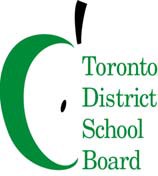 To:	Members of the Environmental Sustainability Community Advisory Committee (ESCAC)
Committee Name: ESCAC
Date: February 7th, 2023
Time : 6:30 p.m. – 8 p.m.
Virtual Meeting, Link to register in advance: https://tdsb-ca.zoom.us/meeting/register/tJIsce-sqzoqHddx3nO0PMggoqg1zk3sxWhA Committee Co-Chair: Manna Wong and Anne KearyAGENDA#ItemFacilitator/PresenterTimeline1Welcome and Land AcknowledgementCo-Chairs6:30 p.m.2IntroductionsCo-Chairs6:35 p.m.3Approval of January 10, 2023 minutesCo-Chairs6:45 p.m.4TDSB’s Strategic Budget DriversCraig Snider, Executive Officer, Business Services, TDSB6:50 p.m.5Safe and Sustainable TransportationTrustee Michelle Aarts7:20 p.m.6Member Updates/Announcements7:50 p.m.7AdjournmentCo-Chairs7:55 p.m.